Ostrůvek do výklenku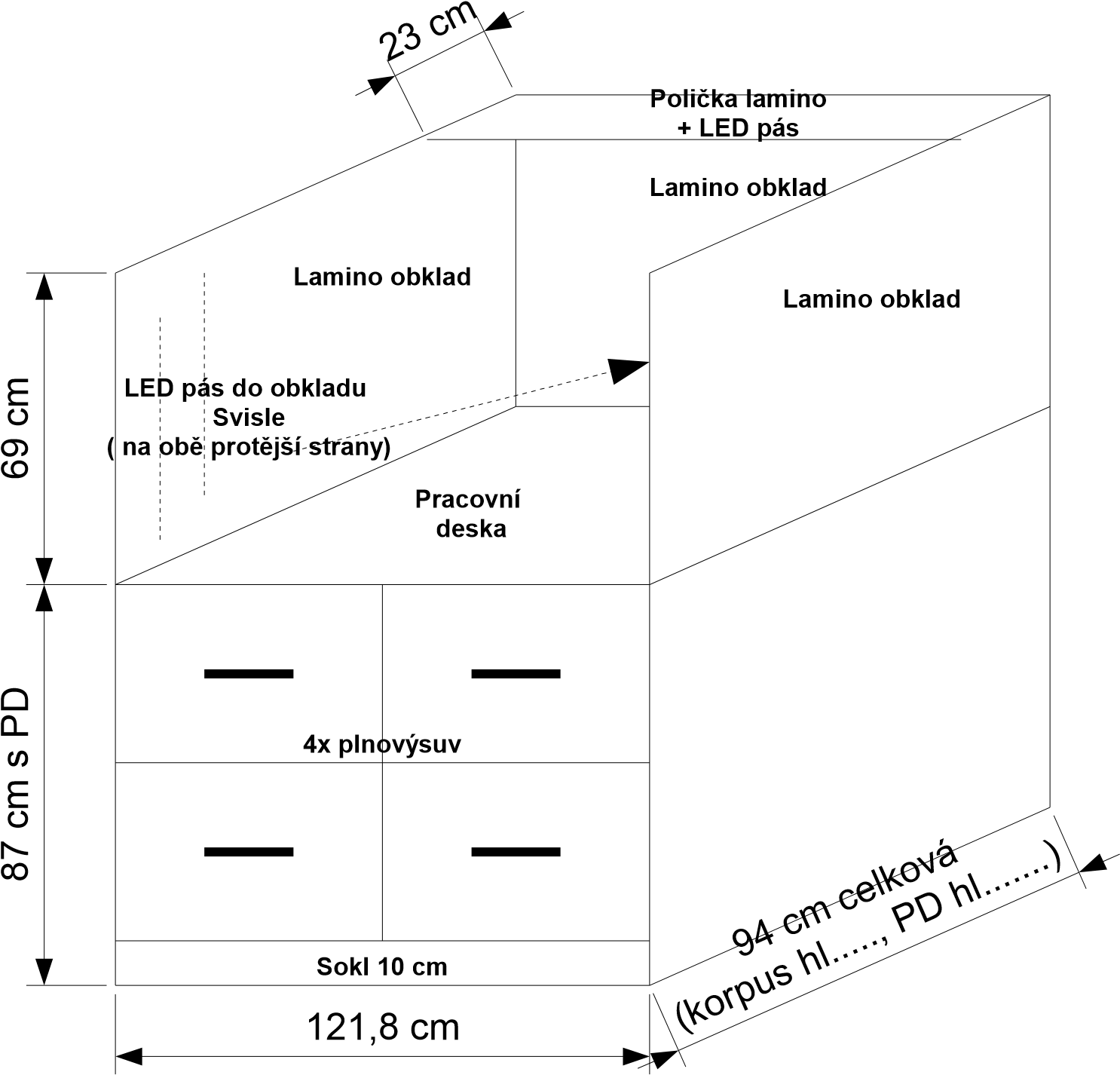 provedení – dvířka mořská tráva 2298, korpus mahagon D 9164 BSObklad laminoprovedení tráva 2298Dvířka mezi lednicí a potravinovou skříní (výška 252 cm)levý a horní korpus (hloubka 54 cm)uvnitř 2x policedveře pravé (šířka 60 cm)+ soklprovedení – dvířka tráva 2298, korpus D 9164 BSPosuvná dvířka mezi horní skříňky a strop (provedení mahagon D 9164 BS)230 cm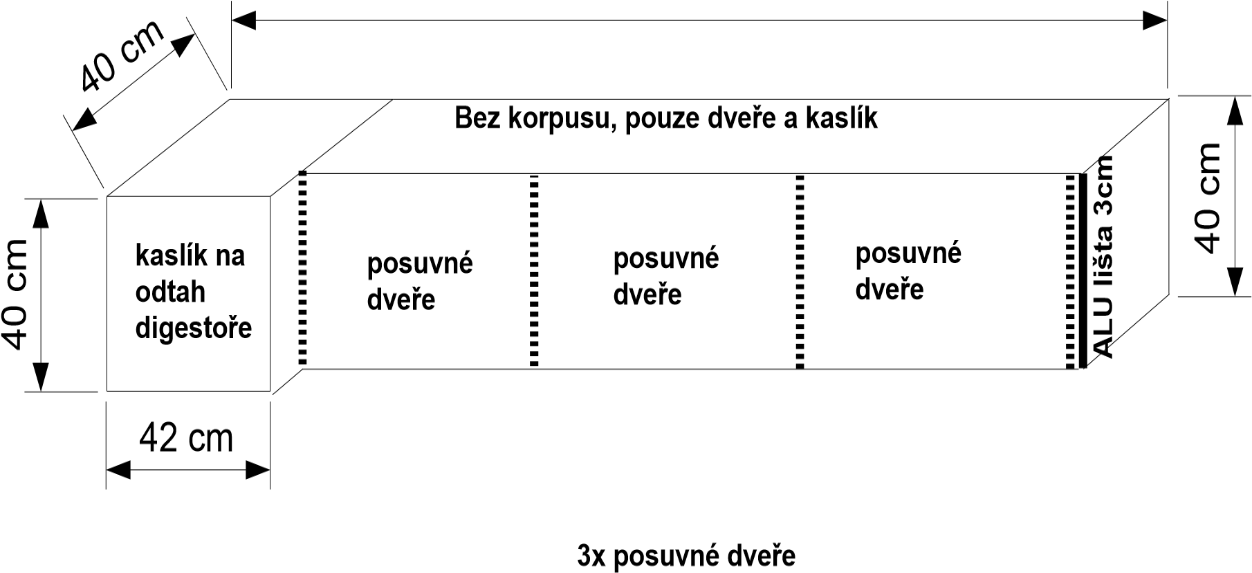 Police do výklenků (8 ks) šířka 5ř0 cm, hloubka 30 cm6. Další truhlářské úpravy kuchyně včetně elektroinstalace